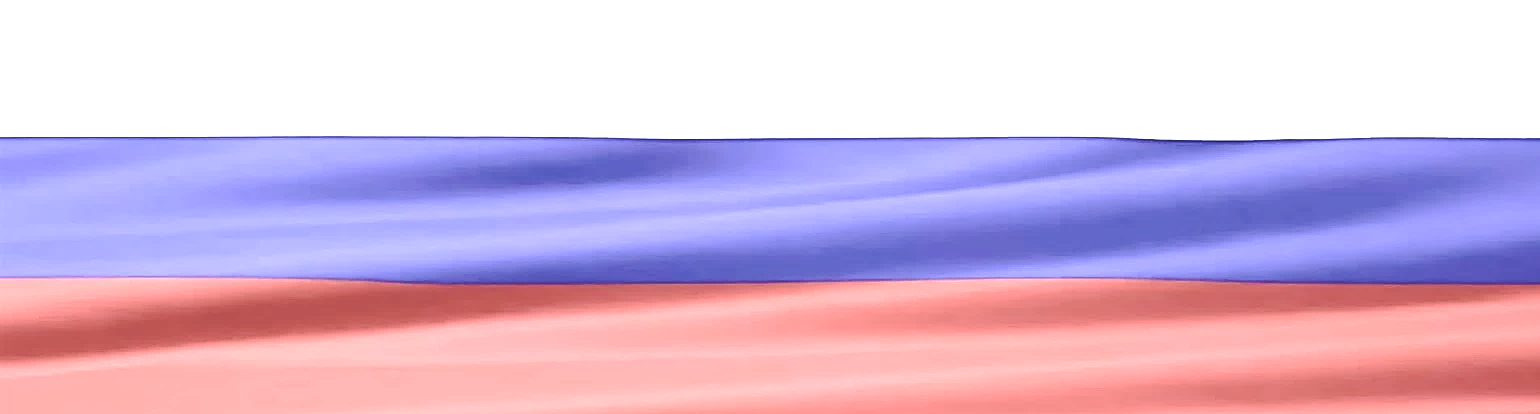 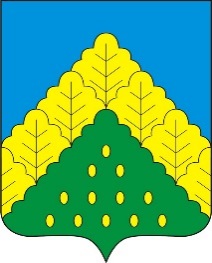 ПОСТАНОВЛЕНИЕ АДМИНИСТРАЦИИ КОМСОМОЛЬСКОГО МУНИЦИПАЛЬНОГО ОКРУГА ОТ 13.02.2024 г. № 01«О назначении публичных слушаний по вопросу предоставления разрешения на отклонение от предельных параметров разрешенного строительства, реконструкции объектов капитального строительства»          В соответствии с Градостроительным кодексом Российской Федерации, Федеральным законом от 6 октября 2003 года № 131-ФЗ «Об общих принципах местного самоуправления в Российской Федерации», Положением о порядке организации и проведения публичных слушаний по вопросам градостроительной деятельности на территории Комсомольского муниципального округа, утвержденным решением Собрания депутатов Комсомольского муниципального округа от 24 апреля 2024 года № 12/194,  рассмотрев  заявление Батюкова Александра Кирилловича   п о с т а н о в л я ю:        1. Назначить и провести 1 марта 2024 года в 15:00 в Комсомольском территориальном отделе по адресу: с. Комсомольское, ул. Канашская, д.22, публичные слушания по вопросу предоставления разрешения на отклонение от предельных параметров разрешенного строительства, реконструкции объектов капитального строительства в границах земельного участка с кадастровым номером 21:13:090107:514, площадью 203 кв.м., расположенного по адресу: Чувашская Республика, Комсомольский муниципальный округ, с. Комсомольское, ул. К. Маркса, по вопросу уменьшение минимального отступа от границ земельного участка для планируемого к размещению объекта капитального строительства с южной стороны с 3 метров до 1 метра, восточной стороны с 3 метров до 1 метра, с западной стороны с 3 метров до 1 метра, с северной стороны с 3 метров до 1 метра.         2. Управлению по благоустройству и развитию территорий администрации Комсомольского муниципального округа Чувашской Республики обеспечить    проведениепубличных слушаний в соответствии с Положением о порядке организации и проведения публичных слушаний по вопросам градостроительной деятельности на территории Комсомольского муниципального округа, утвержденным решением Собрания депутатов Комсомольского муниципального округа от 24 апреля 2024 года № 12/194;         3. Управлению по благоустройству и развитию территорий администрации Комсомольского муниципального округа обеспечить опубликование заключения о результатах публичных слушаний по проекту о внесении изменений в Правила землепользования и застройки Комсомольского муниципального округа в течение 10 дней со дня проведения публичных слушаний в средствах массовой информации и разместить на официальном сайте Комсомольского муниципального округа.        4. Разместить настоящее постановление на официальном сайте Комсомольского муниципального округа.        5. Настоящее постановление вступает в силу со дня его подписания.         6. Контроль за исполнением настоящего постановления возложить на Кузьмина А.Г.-исполняющего обязанности первого заместителя главы - начальника управления по благоустройству и развитию территорий администрации Комсомольского муниципального округа.Глава Комсомольского муниципального округа                                                                                                                                                       Н.Н. Раськинпост. № 01 от 13.02.2024гПОСТАНОВЛЕНИЕ АДМИНИСТРАЦИИ КОМСОМОЛЬСКОГО МУНИЦИПАЛЬНОГО ОКРУГА ОТ 13.02.2024 г. № 115«О внесении изменений в  муниципальную программу            Комсомольского муниципального округа Чувашской     Республики    «Обеспечение граждан Комсомольского муниципального округа Чувашской Республики доступным и комфортным жильем»Руководствуясь Бюджетным кодексом Российской Федерации, Уставом Комсомольского муниципального округа Чувашской Республики администрация Комсомольского муниципального округа Чувашской Республики п_о_с_т_а_н_о_в_л_я_е_т:1. Утвердить прилагаемые изменения, которые вносятся в муниципальную программу Комсомольского муниципального округа Чувашской Республики «Обеспечение граждан Комсомольского муниципального округа Чувашской Республики доступным и комфортным жильем», утвержденную постановлением администрации Комсомольского муниципального округа Чувашской Республики от 10.05.2023 г. № 463.2. Настоящее постановление вступает в силу со дня его официального опубликования.Глава Комсомольского муниципального округа                                                                                                                                                       Н.Н. Раськинпост. № 115 от 13.02.2024гПОДРОБНЕЕ с документом можно ознакомиться на сайте администрации Комсомольского муниципального округа Чувашской Республики по адресу: https://komsml.cap.ru/doc/laws/ПОСТАНОВЛЕНИЕ АДМИНИСТРАЦИИ КОМСОМОЛЬСКОГО МУНИЦИПАЛЬНОГО ОКРУГА ОТ 14.02.2024 г. № 117«О внесении изменений в постановление администрации Комсомольского муниципального округа Чувашской Республики от 24 апреля 2023 г. № 377 «О принятии решения по подготовке проекта правил землепользования и застройки Комсомольского муниципального округа Чувашской Республики»Администрация Комсомольского муниципального округа Чувашской Республики п о с т а н о в л я е т:1. Внести в Состав Комиссии по подготовке проекта правил землепользования и застройки Комсомольского муниципального округа Чувашской Республики, утвержденный постановлением администрации Комсомольского муниципального округа Чувашской Республики от 24 апреля 2023 г. № 377 «О принятии решения по подготовке проекта правил землепользования и застройки Комсомольского муниципального округа Чувашской Республики» (с изменениями, внесенными постановлением администрации Комсомольского муниципального округа Чувашской Республики от 10 ноября 2023 г. № 1322), следующие изменения:а) вывести из состава Комиссии Зайкову Е.Н. и ввести:Митюкова Ю.Н. – исполняющего обязанности начальника Комсомольского территориального отдела Управления по благоустройству и развитию территорий администрации Комсомольского муниципального округа Чувашской Республики, возложив на него обязанности члена комиссии;б) наименование должности Краснова А.В. изложить в следующей редакции: «начальник отдела капитального строительства и жилищно-коммунального хозяйства Управления по благоустройству и развитию территорий администрации Комсомольского муниципального округа Чувашской Республики (заместитель председателя);»;наименование должности Тяканова А.Н. изложить в следующей редакции: «заведующий сектором строительства, архитектуры и жилищной политики отдела капитального строительства и жилищно-коммунального хозяйства Управления по благоустройству и развитию территорий администрации Комсомольского муниципального округа Чувашской Республики (секретарь);»;наименование должности Мухиной Т.В. изложить в следующей редакции: «главный специалист-эксперт отдела экономики, имущественных и земельных отношений администрации Комсомольского муниципального округа Чувашской Республики (член комиссии);».2. Настоящее постановление вступает в силу с момента его подписания и подлежит официальному опубликованию.Глава Комсомольского муниципального округа                                                                                                                                                       Н.Н. Раськинпост. № 117 от 14.02.2024гПОСТАНОВЛЕНИЕ АДМИНИСТРАЦИИ КОМСОМОЛЬСКОГО МУНИЦИПАЛЬНОГО ОКРУГА ОТ 14.02.2024 г. № 122«Об утверждении нормативов финансовых затрат на капитальный ремонт, ремонт и содержание автомобильных дорог общего пользования местного значения вне границ населенных пунктов в границах Комсомольского муниципального округа на 2024 год и последующие годы»В соответствии со ст. 34 Федерального закона от 08.11.2007 N 257-ФЗ "Об автомобильных дорогах и о дорожной деятельности в Российской Федерации и о внесении изменений в отдельные законодательные акты Российской Федерации", на основании положений Постановления Правительства Российской Федерации от 28.09.2009 N 767 "О классификации автомобильных дорог в Российской Федерации", Приказа Министерства транспорта Российской Федерации от 16.11.2012 N 402 "Об утверждении Классификации работ по капитальному ремонту, ремонту и содержанию автомобильных дорог", Уставом Комсомольского муниципального округа Чувашской Республики, администрация Комсомольского муниципального округа Чувашской Республики п о с т а н о в л я е т:1. Утвердить нормативы финансовых затрат на капитальный ремонт, ремонт и содержание автомобильных дорог местного значения, относящихся к муниципальной собственности Комсомольского муниципального округа, для четвертой и пятой технической категорий с учетом территориального коэффициента, учитывающего дифференциацию стоимости работ на капитальный ремонт, ремонт и содержание автомобильных дорог общего пользования местного значения вне границ населенных пунктов в границах Комсомольского муниципального округа в следующих размерах (в ценах 2023 года с учетом НДС):2. Утвердить прилагаемые правила расчета ассигнований местного бюджета на капитальный ремонт, ремонт и содержание автомобильных дорог общего пользования местного значения вне границ населенных пунктов в границах Комсомольского муниципального округа.          3. Признать утратившим силу постановление администрации Комсомольского района Чувашской Республики от 26.04.2011 года №167 «О нормативах финансовых затрат, Правилах расчета размера  ассигнований из бюджета Комсомольского района на капитальный  ремонт, ремонт и содержание автомобильных дорог общего пользования местного значения в Комсомольском районе и порядке их                         содержания и ремонта».4. Настоящее постановление вступает в силу со дня его подписания.«ВЕСТНИК КОМСОМОЛЬСКОГО МУНИЦИПАЛЬНОГО ОКРУГА»№ 10 от 14 Января 2024 годап/пНаименование работЕдиница измеренияСтоимость выполнения работ (услуг) на 1 км автомобильных дорог с учетом НДС в ценах 2024 года (тыс. рублей)1.Содержание автомобильных дорог общего пользования местного значения вне границ населенных пунктов в границах муниципального образования Комсомольский муниципальный округкм125,0992.Капитальный ремонт, ремонт автомобильных дорог общего пользования местного значения вне границ населенных пунктов в границах муниципального образования Комсомольский муниципальный округкм9215,015Глава Комсомольского муниципального округа                                                                                                                                                       Н.Н. Раськинпост. № 122 от 14.02.2024гУчредитель:Собрание депутатов Комсомольского муниципального округа Чувашской Республики и администрации Комсомольского муниципального округаЧувашской РеспубликиАдрес:429140, с. Комсомольское, ул. Заводская, д. 57Официальная электронная версияОтв. за выпуск:Ведущий специалист-эксперт по взаимодействию с СД и делопроизводствуБахмутова М.А.